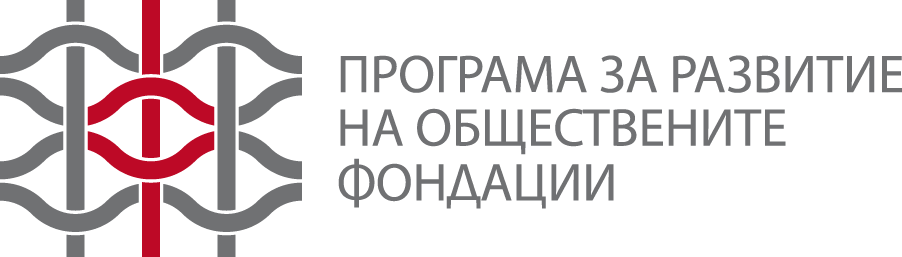 Програма за развитие на обществените фондации в България (01.07.2013 – 30.06.2015)Указания за кандидатстванеЦели на финансиранетоРазвитие на инфраструктура за местното дарителство чрез подкрепа на обществени фондации, младежки банки и други организации, които поемат ролята на лидери в местната филантропия; Укрепване на човешките ресурси, капацитета за набиране на средства, ефективността на гранторазпределянето (за обществени фондации и младежки банки), финансовото планиране и управление, комуникационната стратегия и други аспекти на работата на организациите, развиващи местната филантропия.Какви дейности се финансират?Всички дейности, които допринасят за развитие на капацитета на организациите, които са се посветили да създават култура на дарителство в общността. Например:  въвеждането на иновации за набиране на средства от граждани и фирми; обучения на екипа; развитие на дарители (дарителски мрежи); комуникационни стратегии; повишаване ефективността на дарителските програми  и т.н. Допустимо е част от средствата да се ползват и за набиране на средства, ПР кампании, годишни събития за отчитане пред общността и дарителите, и др. Какви дейности не се финансират:оперативни програми в определена тематична област, изпълнявани от самите организации, регрантинг/ съфинансиране на грантове, които обществените фондации, отпускат в общността. Процедура на кандидатстване и отчитанеИзпращане на проекто-предложение: организациите изпращат попълнен формуляр за кандидатстване за съответния тип грант на ел. поща konkurs@wcif-bg.org в рамките на обявения срок на конкурса. Техническа помощ: при необходимост, кандидатстващата организация ще получи техническа помощ за окончателното оформяне на проекта. Ако се наложи преработване на проекта, за дата на подаване се смята датата на подаване на последния вариант. Оценка на проекта. Оценката на предложения за финансиране се извършва на два етапа: първи етап - екипът на ФРГИ и един външен консултант; втори етап - настоятелството на ФРГИ одобрява препоръчаните за финансиране проекти. По време на оценката, ФРГИ може да поиска допълнителна информация от обществената фондация. Съобщаване на резултатите: в рамките на един месец от датата на подаване на проекта организациите ще бъдат информирани за решението относно тяхната кандидатура.Сключване на договор: Одобрените организации ще сключат договор за финансиране с ФРГИ, който описва правата и задълженията на двете страни по изпълнение на проекта.Плащане: Сумата от гранта се превежда по сметка в български лева на два или повече транша в зависимост от одобрения проектен план. Всеки транш е с минимален размер от 5 000 лева като насрещно финансиране в размер 1:1 към набрани от кандидатстващата организация средства (с изключение на грантовете към младежките банки). Междинните плащания се извършват след представяне на междинен технически и финансов отчет.Мониторинг: ФРГИ извършва мониторинг чрез посещение на място на всяка организация, финансирана в рамките на програмата. По време на мониторинг организацията предоставя за разглеждане финансови и програмни документи, включително договори за дарения за набраните от местни дарители средства, архив на медийните изяви и на организираните специални събития, и др. Също така, се организират срещи с бенефициенти на фондацията, местни партньори, членове на управителните органи и др.Отчитане на проектите: До 1 месец след приключване на проекта се изпращат програмен и финансов отчет, изготвени по образец. Към тях не се прилагат копия на първични счетоводни документи, но последните трябва да се съхраняват в архив на организацията минимум 5 години след усвояване на финансирането от ФРГИ и могат да бъдат изискани по всяко време. Оценка на програмата: Оценката на програмата ще бъде направена с активното участие на финансираните организации.Комуникация с ФРГИВъпроси, свързани с промени в одобрения проектен план или бюджет са адресирани до Директора на ФРГИ, Илияна Николова и се приемат само в писмена форма по електронна поща на wcif@wcif-bg.org . Искания за техническа помощ могат да бъдат отправяни и към Мениджъра за развитие на филантропията, Моника Писанкънева, mpisankaneva@wcif-bg.org. Въпроси, свързани с младежките банки се изпращат до Координатора, Петър Андреев, pandreev@wcif-bg.org. Критерии за оценка на проектите1. Техническа съвместимостПредложението съдържа всички необходими документи и е изготвено по съответния образец. 2. Оценка на съдържаниетоПроектът съдейства за постигане на някои от изборените по-долу цели:Развитие на устойчиви механизми за мобилизиране на местни ресурси;Привличане на дарители и създаване на дългосрочни партньорства с тях;Прозрачност на дарителството и отчетност пред общността;Оценка на нуждите на общността и определяне на приоритети за местното дарителство.3. Оценка на бюджетаБюджетът е планиран съобразно изискванията не повече от 50% от гранта да се разходват за административни разходи.Планираните разходи по дейности съответстват на заложените в проекта цели и са съобразени със средните пазарни цени (касае се за разходи за директно закупуване на материали и услуги).Исканата от ФРГИ сума не надхвърля установения от съответния конкурс лимит за една календарна година.Съхранение на лични данни
Предоставените лични данни ще служат само за целите на конкурса в съгласие със Закона за набиране и съхраняване на личните данни и няма да бъдат предоставяни на трети страни. Личните данни ще послужат за идентифициране на кандидатите в конкурса и съответното им финансиране.Кандидатите  дават съгласието си ФРГИ да използват имената им в публичните съобщения, свързани с конкурса за финансиране.Други
Всички въпроси и казуси, които не са предвидени в настоящите указания, подлежат на конкретно решение от страна на ФРГИ.